      ЈЗУ ДОМ ЗДРАВЉА ДОБОЈ       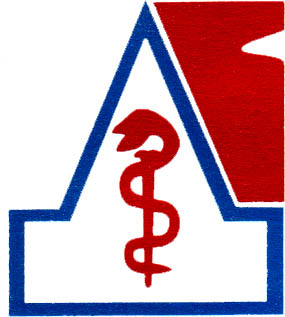                                                                                  Централа+387 53 490 300                                                                                                                      	Управа:   +387 53 490 303	                	                                  	                          	 Факс :      +387 53 490 301						                             E-mail: info@domzdravljadoboj.baИЗВЈЕШТАЈ О РАДУ  СА ФИНАНСИЈСКИМ ИЗВЈЕШТАЈЕМ                  ЈАВНЕ ЗДРАВСТВЕ УСТАНОВЕ  ДОМ ЗДРАВЉА ДОБОЈ                            ЗА 2018. ГОДИНУ                                                     Добој,  септембар   2019. годинеУВОДОсновни подаци о установиНазив установе: Јавна здравствена установа   Дом здравља  ДобојСједиште: Немањина 18, ДобојДиректор: Славко Ковачевић дипломирани економиста   Телефон.: централа +387 53 490 300; управа   +387 53 490 303;   факс +387 53 490 301;   мејл: info@domzdravljadoboj.baДатум оснивања: 02. 01. 1995.године Задња регистрација: 28.03. 2012.годинеРег. број:60-0-Reg-11-000 895Матични број: 01842412          ЈИБ: 4400017940000Власништво: државно 1.2 Пружање  здравствених услугаЈавна здравствена установа Дом здравља Добој у даљем тексту (ЈЗУ Дом здравља Добој) је установа примарног нивоа здравствене заштите, која у  складу са законском регулативом организује и пружа примарну здравствену заштиту и један дио консултативно специјалистичке заштите за подручје Града Добоја. Дио здравствених услуга пружа и за подручје општина  Станари и Петрово из неколико медицинских области.Према Уговору Фонда здравственог осигурања Републике Српске (у даљем тексту ФЗО РС)   у 2018. години укупан број регистрованих становника, лица са активним пребивалиштем који је чинио  основу за планирање и обезбјеђивање здравствених услуга  износио је  68.540 и број регистрованих  осигураних лица који је износио 45.117.У односу на  врсту здравствених услуга ЈЗУ Дом здравља  Добој пружа услуге: дијагностике, лијечења и рехабилитације, те услуге  промоције здравља, превенције  и раног откривања  обољења. У односу на  нивое здравствене заштите основу чине  здравстевне услуге примарне здравствене заштите које се пружају  путем Службе  породичне медицине - тимова породичне медицине у Дому здравља и амбуланти на терену. Затим услуге из области  ургентне медицине, лабораторијске, рендген и ултразвучне  дијагностике, услуге из области хигијенско –епидемиолошке и стоматолошке заштите , а  које се такође пружају путем одговарајућих служби и одјела установе. Поред  тога  ЈЗУ  Дом здравља  Добој пружа услуге из области  заштите менталног здравља  и  физикалне рехабилитације у заједници,   услуге специјалистичке здравствене заштите из области гинекологије и педијатрије,  такође  путем  одговарајућих служби и одјела. Према  Уговором са ФЗО РС , ЈЗУ  Дом здравља  Добој пружа услуге  и за пацијенте дијела приватних здравствених установа са подручја Града Добоја и дијела домова здравља са регије Добој из различитих области здравствене заштите. Поред тога ,као и претходих година  ЈЗУ  Дом здравља Добој  је  2018. године,  пружао и дио услуга секундарног и терцијарног нивоа према стручној и  техничкој оспосoбљености,  на принципу приватних услуга за које не  постоји могућност склапања уговора са ФЗО РС. 1.3.  ИнфраструктураИнфраструктуру ЈЗУ Дом здравља Добој чине два главна објекта лоцирана у граду у којим су смјештене све службе установе, и 13 амбуланти породичне медицине на сеоском подручју које су у функцији. 1.4. Организациона структураОрганизациону структуру ЈЗУ Дом здравља  Добој сачињавају  медицинске и немедицинске службе. Медицинске службе  установе су:Служба породичне медицинеСлужба хитне медицинске помоћи Хигијенско епидемиолошка службаСлужба за превентивну, дјечију и општу стоматологију са стоматолошким лабораторијем      Центар за физикалну  рехабилитацију у заједници Центар за  заштиту менталног здравља      Служба за дијагностику са Одјелом  за класичну- конвенционалну  рендген и ултразвучну  дијагностику  Одјелом за лабораторијску дијагностикуСлужба  консултативно – специјалистичке заштите саСпецијалистичком  амбулантом  из педијатрије  Специјалистичком  амбулантом  из гинекологије Немедицинске службе  установе су:Служба за  правне, кадровске и опште пословеСлужба за економско финансијске послове Јединица за континуирано унапређење  квалитета и сигурности здравствених услуга.Поред тога у ЈЗУ Дом здравља Добој од 2003. године у сталној је  функцији  Центар за додатну едукацију из породичне медицине  гдје   се проводе различта   стручна усавршавања  за  запослене из наше  установе а  и из других здравствених установа. 1.2. Структура запослених У ЈЗУ Дом здравља  Добој са 31. 12. 2018. године било је  укупно 282   запослених радника   од чега  је 209  медицинских радника и медицинских  сарадника  и 73  радника немедицинске струке.           Табела1: Детаљнији приказ- структурe запослених са  31. 12. 2018. године.1.РЕАЛИЗОВАНЕ АКТИВНОСТИ У ОДНОСУ НА ПРОГРАМСлужба породичне медицине Служба породичне медицине функционише као највећа организациона  јединица установе, располаже одговарајућим простором и медицинском опремом.  Рад службе током године био је  организован са 27 тимова породичне медицине у Дому здравља и амбулантама породичне медицине на терену.Служба је у 2018. години  располагала са 19 доктора  специјалиста породичне медицине, 4 доктора на специјализацији из породичне медицине а остало су били  доктори медицине. У току године службу је напустило двоје доктора специјалиста ради преласка у друге здравствене установе, а један доктор  се вратио са специјализације. Рад службе у амбулантама  Дома здравља се одвија у двије смјене, а амбулантама на терену  у једној смјени.У амбулантама на терену  покривеност на нивоу  доктора свакодневно била је у двије амбуланте  а у осталим  као и раније од 2-3 дана  седмично. Као и претходних година редовна регистрација и пререгистарција становништва за тимове породичне медицине у 2018. години, проведена је у последњем кварталу и регистровано је укупно  42.435 становника, што је за око 6000 мање у односу на претходну годину. У организацији рада службе као и претходних било је проблема са одговарајућим  покривањем рада свих амбуланти на нивоу  доктора због одласка доктора у друге установе,специлизација и др.Од стране службе пружају се све планиране услуге , које укључују и услуге из области                                                    превенције и промоције здравља. Од превентивних услуга редовно се раде услуге из програма раног откривања  масовних  хроничних незаразних обољења и најучешћих  туморских обољења,те промотивне и превентивне услуге кроз обиљежавање значајних датума и друге програме у локалној заједници. Током 2018.године у Служби породичне медицине пружено  је укупно  285.117         здравствених услуга, што је  за 7% мање у односу на претходну годину. До смањења броја услуга дошло је због смања броја амбуланти породичне медицине на терену, броја регистрованих пацијената у служби, и дијелом  пререгистрације у приватне здравствене установе. У односу на теренске амбуланте  укупан  број услуга је укупно смањен за 15%, због  смањења броја амбуланти, редовности  рада доктора и др., а уколико се пореде само преостале амбуланте 11%. У структури услуга највећи пад је нивоу посјета и услуга медицинске сестре /техничара у заједници у тимовима породичне медицине у  Дому здравља 22%. Детаљнији приказ пружених здравствених услуга дат је  у Табели 2 и Табели 2а.  Табела 2. Приказ укупног  броја  услуга  Службе породичне медицине Табела 2а. Приказ укупног  броја  услуга у амбулантама породичне медицине на терену1.2. Служба за дијагностику 1.2.1. Одјел за лабораторијску дијагностикуОдјел за лабораторијску дијагностику располаже одговарајућим простором, савременом дијагностичком опремом  и потребним стручним кадром.Лабораторија ради све предвиђене анализе примарног нивоа здравствене заштите, хематолошке и биохемијске ,а рад  је организован у двије смјене.Пријем пацијената врши се уз претходно заказивање кроз електронски систем, а дневни број пацијената просјечно износи око 150.  Код  заказивања пријема изузета су хитна стања и дио стања и обољења у складу са медицинским приоритетима.Код тежих стања и обољења  вађење крви  за потребне анализе  ради се у оквиру  кућних посјета од стране лаборторијских техничара. Број кућних посјета током 2018. године износио је  658 .Ради олакшаног приступа пацијентим ,дио  узорака за лабораторијске анализе  узима се и  у неколико теренских амбуланти.Као и претходних година лабораторија је такође  радила један дио услуга које припадају вишим  нивоима  здравствене заштите,  према  важећем  цјеновнику  пошто исте   нису у склопу уговора са ФЗО РС. На исти начин су рађене и све  лабораторијске анализе за неосигурана лица. Што се тиче стручног кадра,Одјел за лабораторијску дијагностику  има 1 специјалисту медицинске биохемије, 1 доктора на специјализацији из клиничке биохемије, потребан број    лабораторијских техничара високе  и средње стручне спреме.  У 2018.години, укупан број  урађених лабораторијских анализа износи 265.904 и у односу на претходну годину незнатно је смањен је за 2 %, док је број пацијената повећан за 3% а просјечан број анализа по пацијенту износи 7,1.   Табела 3. Приказ броја пацијената и  услуга Одјелa за лабораторијску дијагностику 1.2.2. Одјел за класичну- конвенционалну рендген и ултразвучну  дијагностику Одјел за рендген и ултразвучну дијагностику ,такође  раполаже  одговарајућим простором, савременом опремом за рендген и  ултразвучну  дијагностику и  потребним стручним кадром. Одјел  ради све предвиђене   рендген и ултразвучне прегледе  у складу са важећим прописима, а рад је организован у једној смјени. Дијагностички  и дио превентивних  прегледа су обављани   највећим дијелом исти дан, изузев прегледа који захтијевају додатну припрему који су обављани  унутар 2-3 дана.Одјел пружа услуге и за Дом здравља Станари.У другој половини године у сарадњи са  руководством установе служба је  организовала  успјешан дводневни  Симпозијум радиолога „Могућности радиологије у примарном нивоу здравствене заштите“.Одјел  има 2 доктора специјалисте радиологије, а  остали стручни кадар чине виши рендген техничари и медицински  техничар. У 2018. години  број пружених здравствених услуга износи 13. 755  и већи је  за  8,5 %  у односу на претходну годину.Табела 4. Приказ услуга  Одјелa за класичну- конвенционалну рендген и ултразвучну                    дијагностику1.3. Консултативно специјалистичка служба    1.3.1. Специјалистичка амбуланта  из педијатрије  Специјалистичке амбуланте из педијатрије располажу одговарајућим простором и медицинском и другом опремеом , а рад службе током године био је организован у двије смјене.У складу са важећим прописима служба покрива  задравствену заштиту дјеце од 0-6 година  и пружа све стандардне  здравствене  услуге  прегледа, дијагностике, терапије, савјетовања. Осим тога  организује и проводи  обавезну вакцинацију  дјеце наведеног узраста.Током   године било је проблема са  повременим несташицама неколико врста вакцина за обавезну вакцинацију,због недостатка на тржишту , тако да је било отежано снабдијевање од старане Института за јавно здравство, Бања Лука. То је  отежавало пружање овог дијела услуга. Служба пружа  услуге и за Дом здравља Станари. Службе је располагала са 3 доктора специјалисте педијатрије, 3 доктора на специјализацији , с тим да је крајем године двоје специјалиста напустило установу ради преласка у друге здравствене установе. Остали стручни кадар чине медицинске сестре са високом и средњом стручном спремом.Укупан број пружених услуга у 2018. години износи 38.724  и за 2% је мањи у односу на претходну годину. Један од разлог смањења броја услуга је смањење броја специјалиста педијатрије у последњем кварталу 2018. године.  1.3.2. Специјалистичка амбуланта  из гинекологије Специјалистичке амбуланте из гинекологије  такође располажу одговарајућим уређеним простором и медицинском опремом, рад службе организован је у двије смјене. Служба пружа  услуга из  области гинеколошке здравствене заштите  што укључује  гинеколошке, ултразвучне, цитолошке  и колпоскопске прегледе,  дијагностику и праћење трудноће. Такође  пружа услуге из  области превенције и раног откривања туморских  и других  гинеколошких обољења .Уз то  редовно организује друге облике превентивног и савјетодавног рада. Служба пружа услуге и за  Домове здравља  Петрово и Станари.  У служби постоји потреба за обновом дијела медицинске опреме.  Током 2018. године  служба је  располагала са 4 доктора специјалиста гинекологије и акушерства, с тим да је један доктор током године  био одсутан због дужег боловања. Остали стручни кадар чине  медицинске сестре са високом и средњом стручном спремом. Укупан  број пружених услуга у 2018.години износи 38.724,  и у односу на претходну годину смањен је за 14%.Табела 5. Приказ  услуга Консултативно-специјалистичке службе 1.4. Служба  хитне медицинске помоћи  Служба хитне медицинске помоћи располаже одговарајућим простором ,медицинском опремом  и  санитетским возилима. Службе ради непрекидно 24 сата током године.      Пружа услуге збрињавања хитних медицинских стања у служби и на терену , обезбјеђује континуитет  збрињавање обољелих током 24 сата, врши  санитетски транспорт повријеђених и обољелих,те  обезбјеђивање дијела јавних манифестација.  Уз то служба врши и превоз  дијела пацијената који су  на хроничној хемодијализи, са сеоског подручја и  то се користе два возила, а по потреби и треће. Такође врши  превоз  пацијената до клиничких и других болничких установа у складу са медицинским ндикацијама.Према Уговору са ФЗО РС служба пружа услуге  и за приватне здравствене установе са подручја Града Добоја.У оквиру  центра за едукацију службе врши се обука запослених установе и других здавстених радника  из области кардиопулмоналне реанимације.   У 2018. години служба је имала 4 доктора специјалисте ургентне медицине, 2 доктора на специјализацији и 2 доктора медицине,остали стручни кадар су   медицинске сестре и техничари са високом и средњом стручном спремом. Крајем године један доктор који је био  на специјализацији напустио је установу ради преласка у другу здравствену установу.   Укупан прој пружених услуга у 2018. години је 53.626  од тога 1.561 кућних посјета и збрињавања хитних и других стања на терену. У  односу на претходну годину број услуга је  незнатно смањен за 1%.Табела 6.Приказ пружених услуга –Служба хитне медицинске помоћи 1.5. Хигијенско-епидемиолошка служба   Хигијенско епидемиолошка служба од  средине  2018. године, ради у простору  који је претходно комплетно реконструисан. Располаже са одговарајућом медицинском  и  другом опремом , те возилом за теренски рад. Рад службе одвија се у једној смјени. Служба врши прегледе , обавезну и друге видове вакцинације,проводи  мјере за превенцију и сузбијање заразних обољења, те услуге  дезинфекције, дезинсекције и дератизације. Крајем године проведена је вакцинација  против сезонског грипе за пацијенте   за које је ФЗО РС према  медицинским индикацијама обезбиједио  бесплатну вакцинацију, док за остали  дио становништва због недостатака исте није било организоване вакцинације. У току године такође је било проблема са  повременим несташицама неколико врста вакцина за обавезну вакцинацију што је отежавало овај сегмент рада.     Из домена своје дјелатности служба пружа услуге  и за Дом здравља Станари и приватне здравствене установе са подручја Града Добоја.  Служба континуирано прати кретање заразних болести на свом подручју и предузима одређене мјере у складу са потребама. Током  2018. године пријављено је укупно 437 заразних обољења, од чега је  највише случајева варичеле 266 , грипе 75, цријевених инфекција различитих узрока укупно 24, затим херпес зостера 19,  туберкулозе 15,  инфективне мононуклеозе  7, Лајмске болести и бруцелозе  по  5 случајева, а  остале пријављене  заразне болести углавном су били  појединачни случајеви. У току године проглашен је епидемија везана за варичеле , чији број се током године повећавао тако да је највише обољелих регистровано у новембру и децембру.Служба је  такође обавезна да  прати и извјештава надлежне институције о кретању акутних респираторних инфекција, стање  обавезне  вакцинације и   ревакцинације.Од стручног кадра служба  има 1 доктора специјалисту епидемиологије, 1 доктора на специјализацији и одговарајући број виших и средњих санитарних техничара.  Укупан број пружених услуга у 2018. години износи  9.896 и незнатно је већи у односу на претходну годину.  Табела 7. Приказ услуга   Хигијенско-епидемиолошке службе  1.6.  Служба за превентивну,  дјечију  и општу стоматологију са стоматолошким    лабораторијем Служба за  дјечију, превентивну и општу стоматологију  располаже одговарајућим просторним капацитетом, медицинском и рендген опремом. Рад службе је организован у двије смјене.   Служба пружа све планиране услуге из области примарног нивоа стоматолошке здравствене заштите које обухватају дијагностику   лијечења болести уста и зуба, затим дио услуга ортопедије вилице, стоматолошке протетике и услуге из области оралне хирургије. Такође  пружа услуге из области  превенције, које чине и дио редовних   превентивних програма за дјецу предшколског и школског узраста.  Наведене стоматолошке услуге   пружане су и за пацијенте дијела  приватних здравствених установа са подручја Града Добоја и  домове здравља са  подручја  регије Добој , у складу са Уговором ФЗО РС.Служба располаже са савременим стоматолошком рендген опремом и дијелом друге медицинске опреме , док један дио захтијева обнављање у наредном периоду. Од стручног кадра служба има 5 доктора стоматологије специјалиста,  6 доктора стоматологије,1 доктора стоматологије на специјализацији , остали стручни кадар чине  више и средње стоматолошке и медицинске сестаре и техничари. 1 доктор специјалиста током године напустио је установу ради преласка на рад у другу здравствену установу.   Укупан број  услуга у 2018. години  износи  91.342  и за 2% је већи  у односу на  претходну годину.  Табела 8. Приказ услуга- Службе за превентивну, дјечију  и општу стоматологију са                  стоматолошким  лабораторијем 1.7. Центар за заштиту менталног здравља  Центар за заштиту менталног здравља (у даљем тексту ЦЗМЗ) ,располаже одговарајућим простором ,медицинском опремом и возилом за рад на терену.Центар пружа готово све услуге из свог домена, дијагностике и  лијечења  поремећаја и обољења  из области менталног здравља те услуге ,промоције и  превенције.Поред тога  тога  пружа услуге за дио приватних здравствених установа на подручју  Града Добоја и домове здравља  Петрово и Станари у скалду са  Уговору  ФЗО РС. Дио услуга ЦЗМЗ  чине и услуге кућног лијечења  и патронажне посјете чланова тима,  којих је током године урађено 1007, што је за око 27% више у односу на претходну годину..  У наведеном тиму недостаје дио опреме за рад са дјецом са говорним сметњама, а набавка је планирана у наредном периоду.Рад на  промотивним и превентивним активностима  чини значајан удио рада службе и настављен је и у 2018.години кроз активности раног откривања говорно-језичких поремећаја код дјеце у доби од 3-6 година ,кроз сарадњу са Обдаништем и родитељима, и првим разредима неколико школа, предавања на тему“ Здарво старење“, у „Удружењу пензионера“ и 2 мјесне заједнице, затим различите активности у склопу обиљежавања датума из области заштите менталног здравља (Међународни дан борбе против алкохолизма, Међународни дан породице, Међународни дан борбе против дроге, и др.), учешће у ТВ емисијама.Такође је кроз превентивни рад  настављена добра сарадња са различитим установама и организацијама у локалној заједници.Током године од стране Агенције за сертификацију и акредитацију , урађена је годишња надзорна посјета,пошто ЦМЗМ припада и групи акредитованих служби.   Рад у ЦЗМЗ одвија се у једној смјени, има 3 доктора специјалиста, 1 доктор је  на специјализацији из дјечије и адолесцентне психијатрије, 8 медицинских сарадника, остали запослени су медицинске сестре и техничари са високом и средњом стручном спремом.   Запослени  располажу  и  са завршеним различитим додатним едукацијама из области менталног здравља.   Укупан број пружених услуга у 2018. години је 44.168 и у односу на претходну годину за 20% је већи. Табела 9. Приказ услуга Центра за заштиту  менталног  здравља1.8. Центар за физикалну рехабилитацију у заједници Центар за физикалну рехабилитацију располаже одговарајућим уређеним простором и  савременом медицинском опремом за рад.Пружа у складу са стандардима  готово све  предвиђене дијагностичке  и терапеутске  процедуре из области физикалне медицине и рехабилитације у заједници. Центар за физикалну рехабилитацију такође пружа  услуге  и за дио приватних здравствених установа на подручју  Града Добоја и домове здравља  Петрово и Станари.     Рад служба одвија се  у двије смјене, има  2 доктора специјалисте физикалне медицине и рехабилитације, 2 доктора на специјализацији , остали запослени су виши физиотерапеути и медицинске сестре  средње стручне спреме.У другој половини године 1доктор специјалиста напустио је службу због преласка у другу здравствену установу. Због значајног  обима посла наведени недостатак кадра покрива се ангажовањем доктора специјалиста из друге установе.   Укупан број услуга у 2018. години износио 79.189  и већи је за 17 % у односу на претходну годину.  Табела 10. Приказ услуга Центра за физикалну  рехабилитацију у заједници..  1.9. Водећа обољења  У анализи најчешћих узрока оболијевања (морбидитета)  као и претходних   година  у структури укупних оболијевања, водећа обољења су повишен крвни притисак,  акутне инфекције горњих респираторних путева, ждријела и крајника,  шећерна болест,  затим  друга обољења  како је наведено у табели 11.  У односу на претходну годину пораст је хроничних незаразних обољења , хипертензије , шећерне болести ,неуротских и стресогених поремећаја као и поремећаја штитасте жлијезде који претходно нису били међу десет водећих обољења.Табела 11. Приказ   десет  водећих обољења/стања у 2018.годиниУкупан  број пружених здравствених услуга на нивоу установе  у 2018. години износи  906.164 и око  2%   је већи у односу на  претходну годину ,а у односу на  планирани број здравствених  услуга према броју медицинских тимова  већи је за 21%. 1.10.Пројекат реконструкције и опремања преосталог дијела Дома здравља У 2018. години   главном објекту А пуштен у рад   је лифт , који је урађен у склопу пројекта ''Јачања здравственог сектора'' и подршке развоју породичне медицине,    што је обезбиједило корисницима здравствених услуга  и запосленим  лакшу доступност  виших спратова, односно служби објекта.  И даље постоји потреба за реконструкцијом одређених простораДома здравља,  и амбуланти породичне медицине на терену, за које од неких постоји урађена и пројектна документација. Уз то постоји и потреба за повећањем доступности појединих објеката у смислу смањења баријера за  повећања приступачности за лица  са  инвалидитетом и другим  видовима    отежаног кретања , а у скалду са  важећим прописима и савременим смерницама „Дизајн за све“. 1.11.Пројекат набавке основних средстава и опреме   Везано за наведену ставку  у току године извршена набавка дијела недостајуће медицинске и друге опреме те основних средстава ,  највећим дијелом због комплетирања исте, и   за провођење процеса сертификације установе, а дијелом  због  дотрајалости.Вриједност набављене медицинске и друге патеће  опреме износила је 97.900 КМ. Уз то  је урађен дио неопходних грађевинских радова на  адаптацили и уређењу простора , укључујући и израду натписа на  установи , у износу од 11.700 КМ.   Крајем године покренута је процедура за набавку једног санитетског возила,која се продужила на наредну годину. Планира се набавка дијела опреме у наредном периоду коју треба обнављати или недостаје. 1.12. Провођење  процеса  сертификације  установе Након завршеног процеса  верификације  преосталих служби у Дому здравља крајем 2017. године , у току 2018. године вршене су интензивне припреме за процес сертификације Дома здравља у складу са  важећим прописима. Сертификација је проведена у новембру од стране Агенције за сертификацију, и  акредитацију и унапређење квалитета здравствене заштите Републике Српске,и иста је успјешно завршена.Процес сертификације није обухватио амбуланте породичне медицине  на терену , пошто и претходећи процес верификације још није завршен, због још увијек у цијелости неријешених правно-имовинских односа.Трошкове процеса  сертификације  сносио је  Дом здравља у износу од 9.000 КМ.  1.13.Провођење  пројеката промоције здравља и превенције обољења Дома здравља у склопу основне дјелатности преко надлежних служби   проводи  активности које се односе на промоцију здравља, као и  програме превенције обољења из различитих области. У току  2018. године као што је напријед наведено провођене  су активности у оквиру   превентивног  програма на раном откривању  масовних  хроничних незаразних обољења и најучешћих  туморских обољења од стране  тимова породичне медицине и гинеколошке службе.ЦЗМЗ у оквиру своје дјелатности је  провео  већи број  промотивно превентивних активности из области заштите менталног здравља, раног откривања говорно –језичких поремећаја, превенције болести зависности и др.Дио превентивних активности одвијао се кроз различите облике  обиљежавања значајних датума  од стране више различитих служби , најчешће кроз активности у локалној заједници.  Поред тога дио  програма је  био  везан за заштиту предшколске и  школске дјеце и, здравље     зуба и уста, едукацију становништва и сл.  Дио активности односио се на  програме који су били планирани од  стране  Министарства здравља и социјалне заштите, школских установа  и сл.  1.14. Учешће  Дома здравља у  пројектима на нивоу локалне заједнице  Као и претходних  година Дом здравља је наставио сарадњу са  установама  и организацијама  на локалном нивоу кроз учешће у различитим промотивним и превентивним активностима.Током 2018. године Дом здравља је био активно укључен у  Пројекат “Смањење фактора ризика за здравље у Босни и Херцеговини”,  кроз различите врсте активности  у сарадњи са већим бројем установа  и организација у локалној заједници.У оквиру наведеног пројекта за установу су урађена два нова документа политика- Политика „Јавне  здравствене установе Дом здравља Добој-здравствена установа без дуванског дима“ и Политика „ Јавне  здравствене установе“ Дом здравља Добој- уз здраве животне  навике  до  здравог радног мјеста“ Пројекат се проводио уз подршку Града Добоја,  Министарства здравља и социјалне заштите, Свјетске банке  а финасиран од стране Владе Швајцарске , преко Агенције за развој и сарадњу.  2. ПЛАНИРАНЕ А  НЕРЕАЛИЗОВАНЕ АКТИВНОСТИ У ИЗВЈЕШТАЈНОМ     ПЕРИОДУПоред извршених набаки медицинске и друге опреме и даље постоји потреба за наваком  дијела медицинске опреме и основних средстава првенствено у Служби за превентивну,  дјечију  и општу стоматологију,и Специјалистичкој амбуланте из гинекологије због дотрајалости исте, набавка агрегата у складу са прописима, и дијела потребне опреме у немедицинским службама. Затим у значајном дијелу простора  у главним објектима постоји потреба за набавком    одговарајућих завјеса на прозоре ради визуелне и дијелом термоизолационе заштите  радних простора.    2.1.  Пројекат кућног лијечења и палијативне његе  Пројекат  формирања тима за  кућно лијечења и палијативну његу није реализован током  ни 2018. , осим што је у претходном периоду извршена обука за рад, кроз пројекат   стране Фондације фами и Министараства здравља и социјалне заштите.  Постоји потреба за реализацијом  наведеног пројекта због све већег  броја пацијената      ккоји имају потребу за пружањем  здравствених услуга у кућним условима путем издвојеног тима.Разлози су одређене законске препреке.    3. ПРЕПОРУКЕ ЗА УНАПРЕЂЕЊЕ РАДА Дом здравља је  пословну 2018. годину  завршио  са позитивним  финасијским  износом од       528.475КМ.  Након  потписивања Уговора о пружању и финансирању примарне и консултативно-специјалистичке здравствене заштите из области гинекологије и педијатрије са ФЗО РС за 2018. годину, новчана средства увћана су за око  2% су у односу на претходну  годину.  Уговор о пружању и финансирању здравствене заштите за 2018. годину, склопљен је  на основу броја од 45.977 осигураних лица , што је за  6.800  мање у односу на предходну годину.И на основу  броја регистрованих/верификованих становника (лица са активним пребивалиштем) , од 68.524 становника, који је увећан за 7.170  у односу на претходну годину. Позитивно  пословања у односу на претходну годину резултат је контроле  и рационализације већег дијела  трошкова, као и других рационализација, који се требају наставити и у наредном периоду.    4. ФИНАНСИЈСКИ  ИЗВЈЕШТАЈ О ПОСЛОВАЊУ ЗА  2018.   ЗАКЉУЧАКЗа обезбјеђивања здравствене заштите становништва као основног програма за који је    одговоран Дом здравља Добој, и других планираних програма и пројеката установа располаже највећим дијелом потребног кадра, дијагностичке  и друге опреме и  значајним   просторним капацитетима. Све то даје могућност за достизање оптималних  радних услова  и пуног капацитета рада. У циљу обезбјеђења  пружања  обавезних здравствених услуга ,адекватног обима и квалитета Дом здравља редовно врши и стручна усавршавања кадра, кроз планиране специјализације доктора, као и друге видове додатних стручних усавршавања запосленог особља.У складу  са наведеним нпр. у 2018.години на специјализацији је било 14 доктора  из различитих грана медицине.  Што се  тиче  уговором планираних редовних  финансијских средстава од стране ФЗО РС,  за 2018. годину  процјена је била  да наведена средства неће бити довољна за реализацију свих планираних  програмских   активности. Због тога је као и претходних година , неопходно дио средстава неопходно обезбиједити  из  других извора финасирања, прије свега кроз  кроз подршку од стране локалне заједнице, других републичких институција , подршку од стране међународних пројеката и сл. Поред тога планирани приходи су рађени на бази постојећег броја  регистрованих становника и очекиваног смањења истих, због наведеног  смањења броја амбуланти, пререгистрације  у приватне здравствене установа и одлива становништва  са  подручја које покрива Дом здравља Добој.  Мањи број регистрованих осигураних лица одражава  се на  смањење  финсијских средстава за финасирање   породичне медицине, и  пропорционално и осталих служби  установе.  Стога у односу на  све напријед  наведено  Дом здравља  ће  наставити рад на контроли и рационализацији  свих врста трошкова. Такође је настављена и  рационализацији броја запослених,   тако да је укупан број запослених крајем  2018. године износио 282, и у односу на претходне двије године износи 20% мање.Уз напомену да рационализаци броја запослених  неможе ићи испод    важећих  норматива , како неби дошло у питање право на    пружање предвиђених здравствених услуга од стране установе , потребног обима и квалитета  истих.                Директор                                                                     Предсједник Управног одбора       Славко Ковачевић                                                                     Радмила Млинаревић                                                                  дипломирани економиста                                                        Ред.бројНазив занимањаУкупноДоктори медицине- специјалисти38Доктори опште медицине 7Доктори медицине- на специјализацији13Доктора стоматологије- специјалиста5Доктора опште стоматологије6Доктори стоматологије - на специјализацији 1Медицинске сестре/техн.   ВСС/ВШС( сви профили)21Медицинске сестре /техничари  ССС ( сви профили)109Медицински сарадници   ВСС9Немедицински радници   ВСС14Немедицнски радници     ВШС и ВК9Немедицински радници   ССС+ КВ18Немедицински радници   ПК+ НК32Медицински радници и медицински сарадници  укупноМедицински радници и медицински сарадници  укупно209Немедицински радници укупноНемедицински радници укупно73                                                                                               Укупно                       282                                                                                                       Укупно                       282                                                                                                       Укупно                       282        Ред.бројНазивБрој услугадоктораБрој услугамед. сестретехн. у амбулантиБрој  посјета мед. сестре/ техн.  у заједнициБрој услуга мед.сестре/ техн. у заједници1.Амбуланте у  Дому здравља155.21030.7572.6463.2041.Амбуланте у  Дому здравља155.21030.7572.6463.2042.Теренске амбуланте65.51420.3633.3394.084Укупно   Укупно   220.72451.1205.9857.288Ред.бројНазив амбуланте/тимБрој услуга у амбулантиБрој услуга у амбулантиБрој услуга у амбулантиБрој посјета мед. сестре/ техн. у заједнициБрој услуга мед. сестре/ техн. у заједнициРед.бројНазив амбуланте/тимДоктора Медицинске сестре Медицинске сестре Број посјета мед. сестре/ техн. у заједнициБрој услуга мед. сестре/ техн. у заједнициБољанић            5.6245.6242.098355447Грабовица         9.3389.3382.637207303Грапска              2.3352.335387130148Костајница        2.0072.00729532Которско            5.3565.3562.620621592Мајевац              3.2873.2871.572136144Осјечани        11    11.72311.7234.335528533Осјечани        162.0572.0575118385 Доња Пакленица        5.7205.7201.398249492 Горња Палежница        1.3131.313539205208Подновље          6.7576.7571.548263472Сјенина Ријека 3.5073.50771983111Суво Поље         2.7702.770469372417Шеварлије        3.7203.7201.235104130Укупно                   Укупно                   65.51465.51420.3633.3394.084                                                                                    Све  укупно  услуга:  93.300                                                                                    Све  укупно  услуга:  93.300                                                                                    Све  укупно  услуга:  93.300                                                                                    Све  укупно  услуга:  93.300                                                                                    Све  укупно  услуга:  93.300                                                                                    Све  укупно  услуга:  93.300                                                                                    Све  укупно  услуга:  93.300Ред.бројНазив службеБрој пацијенатаБрој лабораторијских анализа1.Одјел за лабораторијску дијагностику                       37.040                265.904Ред.бројНазив службеБрој услуга доктораТимске услуге1.Одјел за рендген и ултразвучну  дијагностику                     6.225                  7.530Укупно услуга:  13.755 Укупно услуга:  13.755 Укупно услуга:  13.755 Укупно услуга:  13.755 Ред. бројНазив службеБрој услугадоктораБрој услуга мед. сестре/ техн.Број тимских услуга1.Специјалистичка амбуланта  из педијатрије         25.438                13.271            15                                                                                                    Укупно услуга:  38.724                                                                                                       Укупно услуга:  38.724                                                                                                       Укупно услуга:  38.724                                                                                                       Укупно услуга:  38.724                                                                                                       Укупно услуга:  38.724   2.Специјалистичка амбуланта   из гинекологије 17.1963.8483.399                                                                                                            Укупно услуга: 24. 443                                                                                                                Укупно услуга: 24. 443                                                                                                                Укупно услуга: 24. 443                                                                                                                Укупно услуга: 24. 443                                                                                                                Укупно услуга: 24. 443    Ред. бројНазив службеБрој услугадоктораБрој услуга мед. сестре/техн.Број тимских услуга1.Служба хитне медицинске помоћи           21.500             17.271                    14.855                                                                                          Укупно услуга:  53. 626                                                                                          Укупно услуга:  53. 626                                                                                          Укупно услуга:  53. 626                                                                                          Укупно услуга:  53. 626                                                                                          Укупно услуга:  53. 626Ред. бројНазив службеБрој услугадоктораБрој услуга мед. сестре/техн.Број тимских услуга2.Хигијенско-епидемиолошка служба            1.642          7.743             511                                                                                                 Укупно услуга : 9 .896                                                                                                                    Укупно услуга : 9 .896                                                                                                                    Укупно услуга : 9 .896                                                                                                                    Укупно услуга : 9 .896                                                                                                                    Укупно услуга : 9 .896                   Ред.бројНазив службеБрој услугадоктораБрој тимских услугаБрој РТГ услуга1.Служба за дјечију, превентивну и општу стоматологију са  стоматолошким лабораторијем 30.293 59.198 1.851                                                                                                       Укупно услуга: 91.342                                                                                                       Укупно услуга: 91.342                                                                                                       Укупно услуга: 91.342                                                                                                       Укупно услуга: 91.342                                                                                                       Укупно услуга: 91.342Ред. бројНазив службеУслуга доктораУслуге  мед. сестреТимске услугеУкупно услуга мед. сарадникаБрој патронажних посјета1.Центар за заштиту менталногздравља  5.612 24.3253.03810.1861.007                                                                                              Укупно  услуга:     44.168                                                                                              Укупно  услуга:     44.168                                                                                              Укупно  услуга:     44.168                                                                                              Укупно  услуга:     44.168                                                                                              Укупно  услуга:     44.168                                                                                              Укупно  услуга:     44.168                                                                                              Укупно  услуга:     44.168Ред.бројНазив службеУслуга доктораУслуга физиотер. и мед. сестре/техничара1.Центар за физикалну рехабилитацију у заједници8.12971.060                                                                                                   Укупно услуга : 79.189                                                                                                   Укупно услуга : 79.189                                                                                                   Укупно услуга : 79.189                                                                                                   Укупно услуга : 79.189Ред. бројОбољењеШифра болестиБрој случајева1.Артеријска хипертензијаI10; I11-I1513.469 2.Шећерна болестE10-E144.348 3.Друга обољења леђаM40-M49,M53-M544.1324.Акутно запаљење ждријела и крајникаJ02-J033.812 5.Друге специфичне и неспецифичне и вишеструке повредеS00-S01,S04,S09-S11,S14-S16,S19-S21, S24-S25,S29- S31,S34-S35,S39-S41S44-S46,S49-S51, S54-S56,S59-S61, S64-S66,S69-S71,S74-S76, S79-S8 S84-S86,S89-S91,S94-S96,S99,T00-T01, T06-T07,T09,T11,T13-T14 3.524 6.Акутне вишестрике инфекције горњег дијела пута за дисање, неозначене локализације, акутно запаљење ждријела и крајника  J00-J01,J05-J063.4987.Поремећаји спроводног система срца и аритмије срцаI44-I493.4318.Друге болести коже и поткожног ткиваL10-L993.1089.Неуротски, стресогени и соматоформни поремећајиF40-F482.36810.Други поремећаји штитасте жлијездеE03-E072.043РеднибројПозицијаПредходна година 2017Текућа година 2018Индекс4/312345ПРИХОДИ1Приходи по основуредовне дјелатности - властити7.158.9807.281.865102 2Приходи из општинског буџета 	    8.0000 03Приходи из републичког буџета0 0 0 4Приходи по осталим изворима(донације, продаја основних средстава, реализација пројеката и сл.)725.027615.46685 IУКУПНО ОСТВАРЕНИ ПРИХОДИ7.892.0077.897.331100РАСХОДИ5Нето плате запослених3.661.509 3.520.905966Порези и доприноси на плату2.261.813 2.111.810937Путни трошкови113.825 107.885958Остала лична промања запослених218.042   108.373509Трошкови гријања и енергије128.350 148.151115  10Комуналне услуге25.029 26.80010711Набавка материјала419.821 381.7149112Трошкови услуга превоза и горива77.337 84.69611013Трошкови текућег одржавања29.653 42.69914414Трошкови осигурања4.947 5.35810815Уговорене услуге229.187211.7059216Остали расходи875.968 618.76071IIУКУПНО ОСТВАРЕНИ РАСХОДИ8.045.481 7.368.85692IIIВИШАК / МАЊАK ПРИХОДА НАД РАСХОДИМА-153.474528.475-- 